Ash Croft Primary School Parent Forum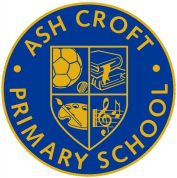 Thursday 15th February 2018Attendees:22 Parents/Carers for crafts morning14 could stay for the informal chatManpreet Ubhie – Head of SchoolLindsay Trail – Interim Deputy Head of SchoolHenry Carter – Assistant Head of SchoolKash Khunkhuna – Office AdministratorThank you to the parents who attended our parent forum. Issues that were raised/discussed:Discussion PointNotesCommunication Can we have better communication when clubs clash or are changed?There had been some confusion about whether a club was still going ahead when it clashed with the school Film Night. The parent requested that they were informed whether the club was going on or not, as it had led to some confusion at home.MU explained that we try to inform parents and carers as early as possible when there are changes although on this occasion that didn’t seem to have happened. MU also explained that the diary on our website is up to date, so that is a great way to see what is going on in school.We will also look into News Flashes for the school, these could be on Twitter, the website or even sent by text.BullyingConcerns about bullying and what happens about it.MU explained the procedure the school has for dealing with bullying. She explained that the children had had assemblies about ‘STOP’ (Several Times On Purpose) so that they could recognize bullying more easily.  Parents’ EveningParents felt that this had been successfulParents said that the recent parents’ evenings had been really successful. They appreciated the communication between teachers and parents and felt good about the information that they had been given.Class DojoThis had been a good initiativeParents felt that this had been a really good way for parents to find out what was going on in class. They really liked the way that they could see what was going on in their child’s class.When will it be in the other classes?MU explained that the whole school was now using Class Dojos to reward good behaviour. HC then explained that we had trialled the Class Story feature in Year 1 and 6. This is where the teachers can share items with parents, such as news, pictures, videos or reminders. It also allows parents to communicate with teachers. It was then explained that this would be in all the other classes very soon, so parents should look out for more information being sent home.Class SizesWhy do class sizes at Ash Croft seem to be much bigger that other schools?MU explained that our PAN (Pupil Admission Number) was set by the Local Authority. We have no control over this. She also explained that in Foundation Stage and Key Stage 1 our classes have no more than 30 children. In Key Stage 2 we try to keep our classes to as close to 30 as possible, however this isn’t always possible.SpellingsCan we have feedback from spelling tests?MU explained that although spellings were sent home they were not always tested formally in class. Some teachers use more formal tests while others assessed the spellings through the children’s writing.SuggestionsAre there any suggestions for what you would like to do next time?The parents who had been at the Parent Forum last year said they really liked the weaving that happened then. They also said that they would like to make Easter baskets – especially with Mini Eggs!!Next Meeting Next Parent Forum will be on 22nd March, the final day before the Easter holidays.